THIS IS AN INFORMATION PAPERTO: Hardin County Board Of EducationFROM: The PACDATE:  December 8, 2021SUBJECT: PAC NEWSBART’S BLOG - DECEMBER 202120/20 Vision:  Looking to the Past to Better Focus on the Future
It’s time to check our vision. No, I don’t mean we need to see an ophthalmologist; I mean it’s time to reconsider the goals we’ve set for the PAC.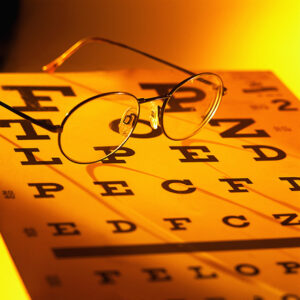 Back when the PAC opened in December of 2001 with The Nutcracker, we set some lofty goals:The PAC will present unique cultural/ethnic events.The PAC will cultivate creative thought and problem-solving.The PAC will foster responsibility, sociability, and confidence.The PAC will promote local artists and artist groups.The PAC will enhance the local economy.Hindsight being 20/20, I think we can take a great deal of pride in what we’ve achieved.  That being said, there is much left to accomplish and new goals to be set… with YOU!Go to ThePAC.net and “Share Your PAC Stories” of the last 20 years with us; andLet us know what you’d like the PAC to pursue in the coming years through info@thepac.net, andDonate $20 – A dollar in honor of our last 20 years and for us to build upon for the next 20.So, over the next year, celebrate the accomplishments of the past with us, and help us focus on an even brighter future.WINNERS
Congratulations to ASHLEY HAWKINS, SAMANTHA STITH, ROBIN MEYER, TINA DESJOURDY-DRAKE, PATRISHA KIRCHNER, CINDY HARTLEY – each a lucky winner of a $20 PAC gift certificate for completing a November Audience Survey.SPOTLIGHTThis month The PAC Spotlight shines on  Gracie Skaggs and her dad, Mike.  Gracie attends Central Hardin High School and wants to be either a physical or massage therapist. Her dad, Mike, is in Community & Economic Development, and they are performing together in The Nutcracker this year as they and the rest of the family have done for many years.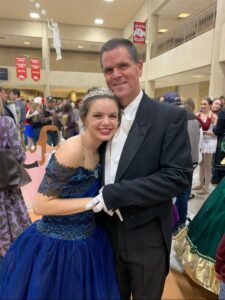 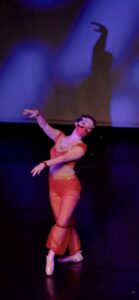 What have been your most rewarding PAC experiences?GRACIE: My most rewarding experiences at the PAC have been being able to work with professionals and sharing my passion for dance with others on stage and in the audience.MIKE: It has been very rewarding to be a small part of The Nutcracker and share the stage with my daughters and many other very talented youth and adults.What did you learn from your PAC experiences?GRACIE: From my experiences at the PAC, I have learned a lot about being a performer, and crowds don’t make me near as nervous anymore. I actually get really excited to know that there’s a full house!MIKE: I never thought I would ever be on stage for anything. I learned that I was capable of performing even though I really don’t have the talent for acting.How have you benefited from the PAC?GRACIE: I have benefited from the PAC because I have been provided with a place to perform what I am very passionate about. I have also gained many friendships that will last a lifetime.MIKE: I have watched both of my daughters grow up performing on the PAC stage in both The Nutcracker and the annual The Dance Centre Recital. That has been very rewarding! My family has also benefited from seeing many entertaining shows at the PAC together.Why is the PAC important?GRACIE: The PAC is important to me because it is like another home, especially during the Christmas season. I have so many memories at the PAC, so it will always be a place that I hold close to my heart. The PAC should be important to others because there are so many opportunities to get involved, whether behind the scenes, on stage, or in the audience. It is somewhere that provides entertainment for the community while also giving the opportunity to be on stage doing what you love.MIKE: The PAC provides many great entertainment opportunities for patrons and many great growth opportunities for students and adults alike who perform on stage.Learn more about them both and all the other PAC Spotlight Ambassadors we’ve recognized over the years.
NOW SHOWING – DECEMBER 2021December 2	West Hardin Middle School Band Concert. Concert 7 PM. All tickets reserved through the PAC at www.thepac.net or 270-769-8837 X 4 or 5. POC Laura HedgesDecember 4 	Heart of Kentucky Men’s Chorus Christmas Concert. 7 PM. All seats reserved through the PAC at www.thepac.netor 270-769-8837 X 4 or 5. POC Jim Lever 270-234-1046.December 5 	Buffalo Productions presents In Concert Glen Rice Family & Friends, A Christmas Homecoming. Curtain 2:30 PM. Outside doors open at 1:30 PM, theatre opens at 2:00 PM. Tickets in advance are $20 and are available by calling the PAC at 270-769-8837 X 5 or Glen Rice 270-325-3256 or 325-528-4014. Tickets will also be available at the door for $25.December 7 	Central Hardin High School Band Concert. 7 PM. All seats reserved through the PAC at www.thepac.net or 270-769-8837 X 4 or 5. POC Trevor ErvinDecember 8 	G C Burkhead Elementary Winter Musical. 3rd Grade, 10:30 AM. 4th Grade, 1 PM. All seats reserved through the PAC at www.thepac.netor 270-769-8837 X 4 or 5.  POC Aaron Dale. December 9	Heartland Winds Concert. 7 PM. Tickets are Free. All seats reserved through the PAC at www.thepac.net or 270-769-8837 X 4 or 5. POC Carol Zagar December 12	Center Stage Dance Christmas Gala. 3 PM. All seats reserved through the PAC at www.thepac.netor 270-769-8837 X 4 or 5.  POC Katrina 270- 769-5505.Dec 17, 18, 19	The PAC PRESENTS: The NUTCRACKER . (120 mins) A cherished holiday tradition that speaks to the child in us all. The MAGIC of the season comes alive as never before when The Dance Centre of Elizabethtown brings THE NUTCRACKER to life with new special effects and nearly 200 amateurs and professionals.  Public Performance, Friday December 17, 7 PM. Saturday, Dec 18, 2 & 7 PM. Sunday, Dec 19, 3 PM. Tickets $9+$2 fees=$11, $19+$3 fees=$$22, $29+$4 fees=$33. All seats reserved through the PAC at www.thepac.net or 270-769-8837 X 4 or 5. 
Presented in Partnership with The Dance Center of Elizabethtown, The Cecilian Bank, Edward Jones. Participating Vendors: The Dance Centre’s Nutcracker Boutique, The Sweet Shoppe, Sugar Fashion Cakes & Sonora Florists.Dec 20	Allegro Dance Theatre presents A Nutcracker in a Shell – short version. 7 PM. Tickets are $5 + $2 fee. All seats reserved through the PAC at www.thepac.net or 270-769-8837 X 4 or 5. 
POC Carol Zagar. COMING SOON – JANUARY 2022January 1	Youth Theatre of Hardin County Winter Drama Workshop (First of three). In preparation for the summer musical production of.  11 AM- 2 PM. POC Greg Thompson at ythc.greg@gmail.com Pre-registration is recommended. January 28-31 	The PAC PRESENTS: ProAm Classical THE NOVEL STAGE ADVENTURES OF SHERLOCK HOLMES: THE VALLEY OF FEAR. (120 Mins).Sherlock’s Last Bow! Summoned by a coded message, the great detective finds that he and his faithful friend are too late, that Scotland Yard is stumped, and that Moriarty is behind it all. Can Holmes escape the final problem? Rated PG: Includes era accurate language, drinking, smoking… and murder. Best for: Grades 6 and above.  Rating:  PG for era accurate language, drinking, drug use and smoking Best for Grades 6 and above. Tickets are $19 + $3 fee.  All tickets are reserved through www.thepac.netor 270-769-8837 X 4 or 5. Producing Partners:   Barnes & Noble Booksellers, Cubero Group, Jerry Cormier in Loving Memory of Shirley Cormier, Chris and Peggy Ryan for Ray and Ethel, Bart Lovins, The Liske Family, Jimmie Dee Kelley in Tribute to Nelson Kelley.IN REVIEW – NOVEMBER 2021
On November 3, RIP productions presented 2 performances of CHAMPIONS OF MAGIC before a student audience of 291 HCS students and 81 Non-HCS students and a public audience of 625.On November 9, 17 John Hardin High School Choir members under the direction of Phyllis Westfall presented a concert before an audience of 59.On November 11, 54 North Hardin High School Band members under the direction of Brian Froedge presented a concert before an audience of 121.On November 20-23, 55 dancers (23 HCS and 32 NON-HCS) with Allegro Dance Theatre under the direction of Carol Zagar presented 2 public performances and 2 school day performances of Cinderella, the Ballet. Student audiences totaled 207 HCS students and 28 NON-HCS students and public audiences totaled 457. The event was also live-streamed to 17 states and Athens, Greece.On November 30, 23 elementary and 29 middle and high HCS Gifted and Talented students participated in a Dance Intensive.On November 30, 18 West Hardin Middle School Choir members under the direction of Anna Benningfield presented a concert before an audience of 77.Total Served in NOVEMBER: 793 HCS Students, 237 Non-HCS Students, 72 Adults, 1,339 Audience Members.